Gymnázium Joachima Barranda Beroun, Talichova 824, 266 01 Beroun 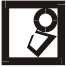 Tel: +420 311 623 435, +420 311 621 232, +420 799 542 877reditelna@gymberoun.cz,  IČ: 47558407,  č.ú. 775 711 0297 / 0100 u KB BerounZápis z jednání Školské rady Gymnázia J. Barranda, Beroun, Talichova 824 (dále ŠR)Datum konání: úterý 3. říjen 2023, 15:00 hod., ředitelna školyPřítomni:Mgr. Petra Illnerová Petra LiškováRadek DolejšMgr. Jana ZděradičkováMgr. Hana KlimentováRNDr. Jana Hronková, Ph.D.Omluven:Ing. Petr Frolík1) Školská rada schválila program jednání.2)Informace o aktuální personální situaci ve škole Mgr. Michal Babor, MgA. Lucia Košumberská, ArtD., Mgr. Zuzana Hrdinová, Bc. Kateřina Bělohoubková, Mgr. Anna Štembergová3) Rozpočet školy Rozpočet k 15.8.2023 – celkem KčProstředky na platy 27 376 916,- KčProstředky na nájem   440 000,- KčProvozní prostředky  2 195 000,- Kč4)Schválení výroční zprávy 2022/20235)Projekty-plánovaná modernizace učeben č. 302 – Language PC laboratory a č. 311-vnitřní posilovna-skříňky pro studenty-workoutové hřiště6)Třídní schůzky rodičůČtvrtek 9. listopad 2023 od 16:007)DODStředa 22. listopad 2023 14:00 – 17:008)Maturitní plesPátek 5.1. 20249) Šablony pro SŠ a VOŠ I č. 02_22_003 v rámci OP JAK. 1/III/5  Kariérový poradce SŠ – 22 měsíců (10+10+2)- Mgr. Havlíčková1/III/8 Vzdělávání pracovníků ve vzdělávaní SŠ – 30x ( DVPP nejméně 8h1/III/10 Inovativní vzdělávání žáků SŠ – 50x – realizováno 32 ZoR- po 9 měsících k 1.12. 202310)Přijímací zkouškyZkoušky se budou pravděpodobně konat v následujících termínech: 	4leté studium 12. a 15. dubna 20248telé studium 16. a 17. dubna 202411)Maturitní zkouškyOpravné maturitní zkoušky proběhly 4. 9. 2023, jedna studentka neuspěla.MZK 2024Podání přihlášek k maturitní zkoušce do čtvrtka 1. 12. 2023Písemné práce z ČJL a cizích jazyků  jsou i nadále součástí  profilové (školní) zkoušky – zadáváme i opravujeme v rámci školyPP se konají 2. – 4. dubna 2024úterý 2. 4. 2024 – ČJLstředa 3. 4. 2024 – ANJčtvrtek 4. 4. 2024 – ŠPJ, NEJÚstní zkoušky se konají 20. – 24. května 2024Ústní zkoušku a písemnou práci z cizího jazyka lze nahradit uznaným certifikátem min. B2 z anglického jazyka, min. B1 z druhého cizího jazyka (podle pokynů MŠMT)12)Projekt Erasmus +číslo projektu 2022-1-CZ01-KA122-SCH-000069780Cílem projektu je další jazykové vzdělávání pedagogických pracovníků. Projekt jsme zaměřili na zvýšení jazykových kompetencí pedagogů ve dvou oblastech:anglický jazyk – Mgr. Jana Havlíčková – září – Irskoněmecký jazyk – Mgr. Jana Zděradičková – září - Německoanglický jazyk – Mgr. Petr Korda – říjen – ŠpanělskoSchválená finanční podpora: 18 540 EUR.Projekt trvá do 30. 11. 2023, zhodnocení bude provedeno po jeho ukončení.Erasmus Day: 10. 10. 202313)Žijte s námi gymnáziumPraktický 3D tisk – 19. 9. 2023Gymnazisté ve vesmírném projektu - 4. 10. 2023							                      V Berouně dne 3. října 2023  Zapsala: Mgr. Hana KlimentováOvěřila: Petra Lišková